Произведено в России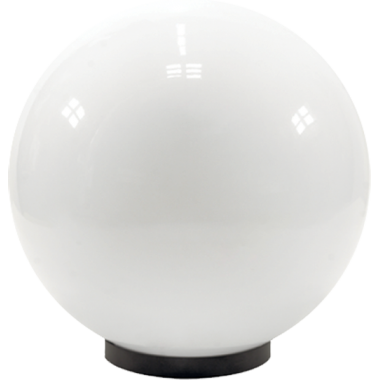 Системысветодиодного освещенияСерия "Шар"Шар Молочный, 48 Вт, светодиодный светильникОсновные характеристики светильникаЭлектротехнические характеристики:Светотехнические характеристики:Светильники данной серии применяются для освещения парков, садов и скверов.Схема крепления / подключения / габаритные размеры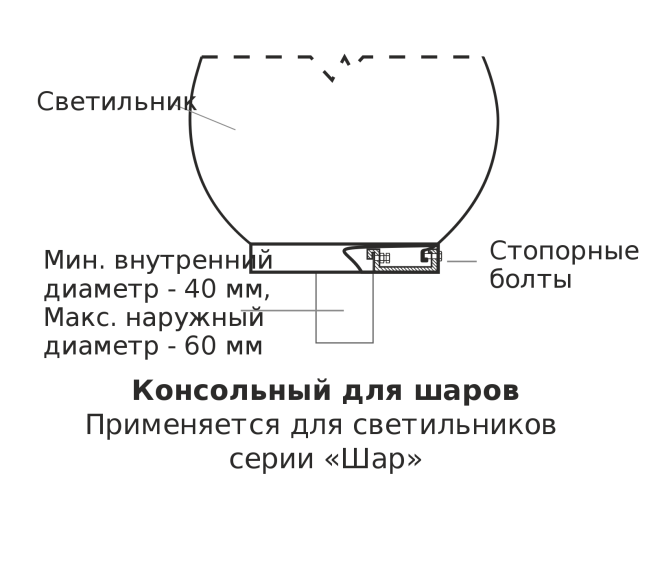 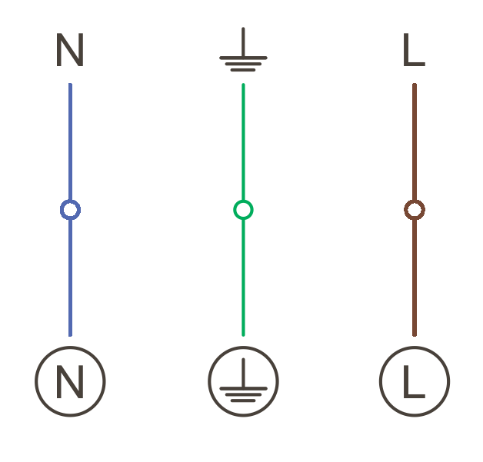 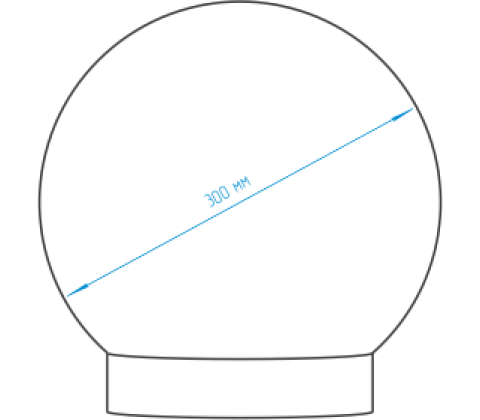 Кривые силы света / конус освещенности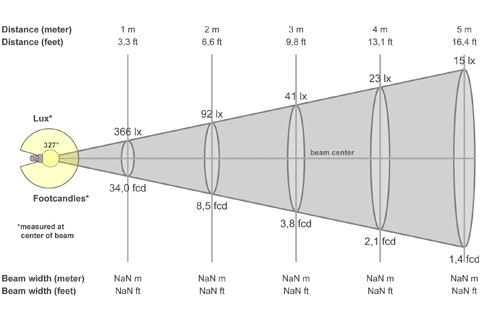 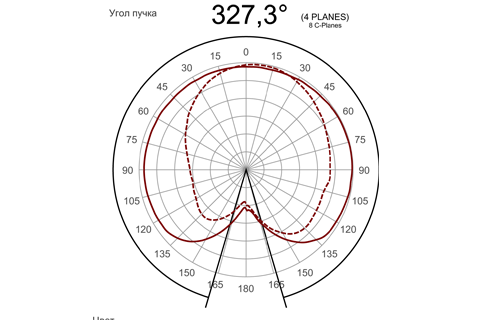 Степень защиты от внешних воздействий, IP54Класс защиты от поражения эл. токомIКлиматическое исполнениеУХЛ1Габаритные размеры светильника, мм300х300х300Масса светильника, НЕТТО, кг1,1Количество светильников в упаковке, шт.1Габаритные размеры упаковки, мм315х315х315Масса БРУТТО, кг1,4Материал корпусаПластик / алюминийМатериал рассеивателяПолистиролТип крепленияКонсольныйНапряжение питания, В170-264Диапазон рабочих частот, Гц50 / 60Потребляемая мощность, Вт48Коэффициент мощности светильника, cos φ≥ 0,95Температура эксплуатации, °C+ 50 / -45Световой поток светильника (номинальный), лм4320 ÷ 4800Цветовая температура, К4000Индекс цветопередачи, Ra≥ 80Кривая силы светаМ (равномерная)Ресурс светодиодов, час.100 000Количество светодиодов, шт.288